UC Leuven - Limburg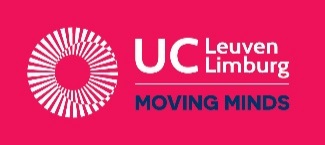 Lerarenopleiding kleuter- en lager onderwijsLesvoorbereidingsformulierHet mentaal en schriftelijk voorbereiden van een les is iets anders dan het invullen van een lesvoorbereidingsformulier. Het betekent dat je in staat bent om te overdenken wat je wil doen met de kinderen, waarom je dat wil doen en hoe je dat het best doet en allemaal in functie van het leren van de leerlingen. Hiervoor kan je dit formulier of een eigen ontwerp, gebaseerd op het didactisch model, gebruiken.Naam student:					Datum:School:					Uur:Klas/mentor:					Thema/lessenreeks:Leerlingen:	-	-Leerkracht:	-	-Omgeving:	-	-Concreet doel 
Wat wil je dat de kinderen leren? Welke doelen wil je in deze les nastreven? Zet deze doelen in hun didactische volgorde.Algemeen doel 
Naar welke doelen in het leerplan, ontwikkelingsplan of eindtermen verwijst mijn concreet doel? Neem de belangrijkste doelen hier over.Inhoud en Werkvormen/OnderwijsleeractiviteitenMateriaal en bronvermelding (inclusief gebruikte handboeken)Bordschema (bordschema’s, digitale schema’s, powerpoint…) kan ook in bijlageOrganisatie (eventueel klasschikking) kan ook in bijlageActiviteit: 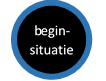 Activiteit: Wat kunnen/kennen de lln al?
Wat hebben de lln nodig om tot leren te komen?
Welke factoren spelen nog mee in het leerproces?Wat kunnen/kennen de lln al?
Wat hebben de lln nodig om tot leren te komen?
Welke factoren spelen nog mee in het leerproces?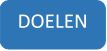 Tijd en doelstellingen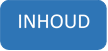 Welke inhoud kies je i.f.v. je doelen en lln?Waarover gaan de lln leren?Hoe verwoord je hetgeen de lln zullen leren?
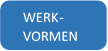 	/Onderwijsleeractiviteiten
Met welke werkvormen ga je de lln tot leren brengen?Hoe bouw je met de inhoud je les op?
Wat doen de lln? Wat doe jij?
Met welke leermiddelen/media ondersteun je het leren?
Welke betrokkenheidsverhogende factoren zet je in om deze activiteit te ontwerpen?Aandachtspunten
Waar wil je op letten met deze activiteit in deze klas (rekening houdend met vorige activiteiten)?Aanknoping1. Aanknoping (zie beginsituatie)1.11.1Kern2. Kern2.12.12.22.2Afronding3. Afronding